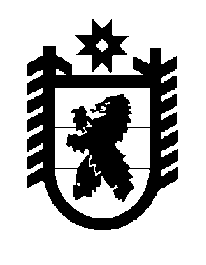 Российская Федерация Республика Карелия    ПРАВИТЕЛЬСТВО РЕСПУБЛИКИ КАРЕЛИЯПОСТАНОВЛЕНИЕот 25 декабря 2012 года № 411-Пг. Петрозаводск О создании, развитии  и организации эксплуатации системы обеспечения вызова экстренных оперативных служб по единому номеру «112» в  Республике Карелия В соответствии с  Указом Президента Российской Федерации от 28 декабря 2010 года № 1632 «О совершенствовании системы обеспечения вызова экстренных оперативных служб на территории Российской Федерации», постановлением Правительства Российской Федерации от 21 ноября 2011 года  № 958 «О системе обеспечения вызова экстренных оперативных служб по единому номеру «112» Правительство Республики Карелия п о с т а н о в л я е т:Утвердить прилагаемое Положение о создании, развитии и организации эксплуатации системы обеспечения вызова экстренных оперативных служб по единому номеру «112» в Республике Карелия.             Глава Республики  Карелия                                                            А.П. ХудилайненУтверждено постановлением Правительства Республики Карелияот 25 декабря 2012 года № 411-ППОЛОЖЕНИЕо создании, развитии и организации эксплуатации 
системы обеспечения вызова экстренных оперативных служб по единому номеру «112» в Республике КарелияI. Общие положения1. Настоящее Положение определяет цели, структуру, порядок создания и функционирования системы обеспечения вызова экстренных оперативных служб по единому номеру «112» в Республике Карелия (далее – система-112).2. Система-112 предназначена для информационного обеспечения единых дежурно-диспетчерских служб муниципальных образований в Республике Карелия о вызовах (сообщениях о происшествиях) и результатах реагирования на них.3. Основными целями создания системы-112 являются: а) организация вызова экстренных оперативных служб по принципу «одного окна» (по единому номеру «112»);б) организация комплекса мер, обеспечивающих ускорение реагирования и улучшение взаимодействия экстренных оперативных служб при вызовах (сообщениях о происшествиях).4. Система-112 решает следующие основные задачи:а) прием по единому номеру «112» вызовов (сообщений о происшествиях) от лиц, находящихся на территории Республики Карелия; б) получение от оператора связи сведений о местонахождении лица, обратившегося по номеру «112», и (или) абонентского устройства, с которого был осуществлен вызов (сообщение о происшествии), а также иных данных, необходимых для обеспечения реагирования по вызову (сообщению о происшествии);в) анализ поступающей информации о происшествиях;г) направление информации о происшествиях, в том числе вызовов (сообщений о происшествиях), в дежурно-диспетчерские службы экстренных оперативных служб в соответствии с их компетенцией для организации экстренного реагирования;д) обеспечение дистанционной психологической поддержки лицу, обратившемуся по номеру «112»;е) автоматическое восстановление соединения с пользовательским (оконечным) оборудованием лица, обратившегося по номеру «112», в случае внезапного прерывания соединения;ж) регистрация всех входящих и исходящих вызовов (сообщений о происшествиях) по номеру «112»;2з) ведение базы данных об основных характеристиках происшест-вий, о начале, завершении и об основных результатах экстренного реагирования на полученные вызовы (сообщения о происшествиях).5. Вызов экстренных оперативных служб также обеспечивается каждому пользователю услугами связи посредством набора номера, предназначенного для вызова соответствующей экстренной оперативной службы.II. Структура системы-1126. Система-112 является территориально-распределенной автома-тизированной информационно-управляющей системой, создаваемой в границах Республики Карелия.7. Система-112 состоит из следующих основных подсистем:а) телекоммуникационная подсистема, обеспечивающая прохожде-ние вызовов (сообщений о происшествиях), включая телефонные вызовы и короткие текстовые сообщения (SMS), от пользователей (абонентов) сетей фиксированной или подвижной радиотелефонной связи в систему-112, а также прохождение вызова (сообщения о проишествии) от системы-112 в дежурно-диспетчерские службы соответствующих экстренных оперативных служб;б) информационно-коммуникационная подсистема, обеспечиваю-щая хранение и актуализацию баз данных, обработку информации о полученных вызовах (сообщениях о происшествиях) и возможность получения информации о происшествии из архива в оперативном режиме, а также информационно-аналитическую поддержку принятия решений по экстренному реагированию на принятые вызовы (сообщения о происшествиях) и планированию мер реагирования. В состав указанной подсистемы входит центр обработки вызовов, в котором производится прием и обработка вызовов (сообщений о происшествиях), поступающих в систему-112;в) подсистема консультативного обслуживания, предназначенная для оказания информационно-справочной помощи лицам, обратившимся по номеру «112», по вопросам обеспечения безопасности жизнедеятельности;г) геоинформационная подсистема, отражающая на основе электронных карт природно-географические, социально-демографиче-ские, экономические и другие характеристики территории, местонахож-дение лица, обратившегося по номеру «112», и (или) абонентского устройства, с которого осуществлен вызов (сообщение о происшествии), место происшествия, а также местонахождение транспортных средств экстренных оперативных служб, привлеченных к реагированию на происшествие;д) подсистема мониторинга, предназначенная для приема и обработки информации и сигналов, поступающих от датчиков, установ-ленных на контролируемых стационарных и подвижных объектах, в том числе от автомобильных терминалов системы экстренного реагирования при авариях «ЭРА-ГЛОНАСС» и терминалов ГЛОНАСС/GPS, установ-ленных   на   транспортных   средствах   экстренных  оперативных  служб, 3привлеченных к реагированию на происшествие, транспортных средствах перевозящих опасные грузы;е) подсистема обеспечения информационной безопасности, предназначенная для защиты информации и средств ее обработки в системе-112.8. Система-112 обеспечивает информационное взаимодействие федерального казенного  учреждения «Центр управления в кризисных ситуациях Главного управления МЧС России по Республике Карелия», единых дежурно-диспетчерских служб муниципальных образований в Республики Карелия и дежурно-диспетчерских служб экстренных оперативных служб Республики Карелия, в том числе:а) службы пожарной охраны;б) службы полиции;в) службы скорой медицинской помощи;г) аварийной газовой сети;д) службы реагирования в чрезвычайных ситуациях;е) службы «Антитеррор».9. Между комплексами средств автоматизации системы-112 в соседних муниципальных образованиях, в том числе находящихся в Ленинградской, Вологодской, Архангельской и Мурманской областях обеспечивается взаимодействие для повышения эффективности и надежности функционирования.10. Создание системы-112 осуществляется по следующим этапам:а) проектирование создания системы-112, в том числе разработка технического проекта системы обеспечения вызова экстренных оперативных служб по единому номеру «112»;б) развертывание системы-112;в) опытная эксплуатация развернутой системы-112;г) государственные испытания развернутой системы-112.III. Функционирование системы-112 11. Система-112 функционирует в круглосуточном режиме и находится в постоянной готовности к организации экстренного реагирования на вызовы (сообщения о проишествиях).12. Прием и обработка вызовов (сообщений о происшествиях) в системе-112 осуществляется операторским персоналом, который вводит в базу данных основные характеристики происшествия, осуществляет анализ и передачу характеристик происшествия в дежурно-диспетчерские службы соответствующих экстренных оперативных служб, единые дежурно-диспетчерские службы соответствующих муниципальных образований в Республике Карелия, а также при необходимости передачу вызовов (сообщений о происшествиях) в дежурно-диспетчерские службы соответствующих экстренных оперативных служб (далее – операторский персонал системы-112).413. Контроль за реагированием на происшествие, анализ и ввод в базу данных информации, полученной по результатам реагирования, уточнение и корректировка действий привлеченных дежурно-диспетчерских служб экстренных оперативных служб, информирование взаимодействующих дежурно-диспетчерских служб экстренных оперативных служб об оперативной обстановке о принятых и реализуемых мерах осуществляется диспетчерским персоналом единых дежурно-диспетчерских служб муниципальных образований в Республике Карелия.14. Дежурно-диспетчерские службы экстренных оперативных служб размещают в системе-112 информацию о ходе и об окончании мероприятий по экстренному реагированию на принятый вызов (сообщение о происшествии).15. Обмен информацией в рамках функционирования системы-112 осуществляется в порядке, предусмотренном законодательством Россий-ской Федерации.	16. Функционирование и развитие сетей связи, используемых в системе-112, осуществляется в порядке, предусмотренном законодатель-ством Российской Федерации.IV. Участники создания и функционирования системы-11217. Участниками создания системы-112 на территории Республики Карелия являются:Главное управление Министерства Росийской Федерации по делам гражданской обороны, чрезвычайным ситуациям и ликвидации последствий стихийных бедствий России по Республике Карелия (по согласованию);Министерство внутренних дел по Республике Карелия (по согласо-ванию);Управление Федеральной службы безопасности Российской Федерации по Республике Карелия (по согласованию);Управление Федеральной службы по надзору в сфере связи, информационных технологий и массовых коммуникаций по Республике Карелия (по согласованию);Министерство здравоохранения и  социального развития Респуб-лики Карелия;Государственный комитет Республики Карелия по обеспечению жизнедеятельности и безопасности населения;Государственный комитет Республики Карелия по развитию информационно-коммуникационных технологий;Государственный комитет Республики Карелия по жилищно-коммунальному хозяйству и энергетике; Государственный комитет Республики Карелия по управлению государственным имуществом и размещению заказов для государст-венных нужд;5 Государственное казенное образовательное учреждение Респуб-лики Карелия дополнительного профессионального образования (повышения квалификации) специалистов «Учебно-методический центр по гражданской обороне и чрезвычайным ситуациям Республики Карелия»;Карельский филиал ОАО «Ростелеком» (по согласованию);ОАО «Карелгаз» (по согласованию);органы местного самоуправления муниципальных образований в Республике Карелия (по согласованию).18. Органы исполнительной власти Республики Карелия в пределах своих полномочий:а) организуют разработку проектной документации по созданию и использованию системы-112;б) разрабатывают методическую документацию по созданию и использованию системы-112;в) организуют проведение работ по созданию системы-112;г) организуют взаимодействие подведомственных дежурно-диспетчерских служб экстренных оперативных служб с операторским персоналом системы-112;д) организуют и осуществляют материально-техническое обеспече-ние подведомственных дежурно-диспетчерских служб экстренных оперативных служб;е) организуют взаимодействие автоматизированных систем, используемых операторским персоналом подведомственных дежурно-диспетчерских служб экстренных оперативных служб, с системой-112, а также модернизацию соответствующих систем для обеспечения указанного взаимодействия;ж) организуют и обеспечивают опытную эксплуатацию, государственные испытания и эксплуатацию cистемы-112, в том числе устанавливают предельную численность гражданского персонала (работников), обеспечивающего функционирование системы-112;з) представляют в Министерство Российской Федерации по делам гражданской обороны, чрезвычайным ситуациям и ликвидации последствий стихийных бедствий информацию для формирования и ведения реестра систем-112 субъектов Российской Федерации в составе и по форме, установленным этим Министерством;и) организуют подготовку и переподготовку персонала, обеспечи-вающего функционирование системы-112;к) планируют и осуществляют развитие системы-112._______________